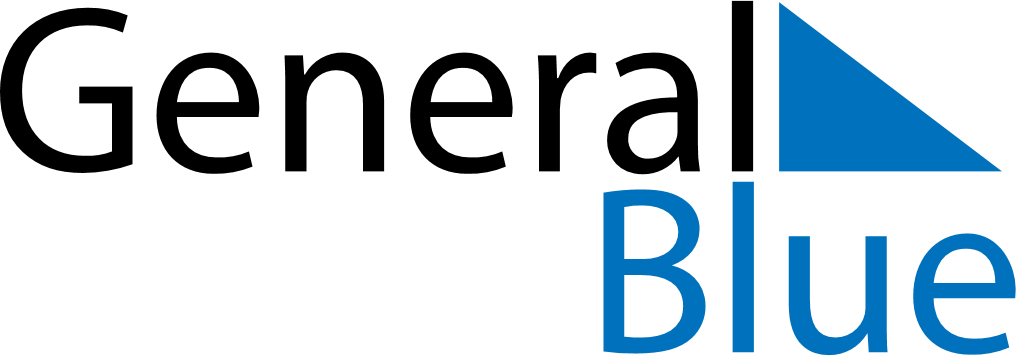 July 2023July 2023July 2023July 2023PeruPeruPeruSundayMondayTuesdayWednesdayThursdayFridayFridaySaturday12345677891011121314141516171819202121222324252627282829Independence DayIndependence DayIndependence Day3031